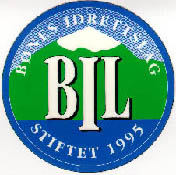 Innkalling til årsmøte i Bønes Idrettslag, onsdag 26. mars 2014 kl. 19.00 i klubbhusetDagsorden:Sak 1:	Godkjenning av innkalling og dagsordenSak 2:	Valg av dirigent og referentSak 3:	Status Bønes IL og veien videre ved Christian KanzlerSak 4:	Informasjon angående sportslig satsing ved Claus Lundekvam og Melchior HusebøSak 5:	Årsmeldinger. Hovedlag, fotball, håndball og idrettsskoleSak 6:	Regnskap for 2013Sak 7:	Budsjett for 2014Sak 8:	ValgSak 9:	Innkomne forslagForslag til årsmøtet må være innsendt til hovedstyret -  post@bonesil.no - senest onsdag 12. mars.Sakspapirer blir lagt ut på nettsiden og varslet om på mail senest en uke før årsmøtet.